竞价文件采购方式：线上竞价项目名称：广东省东莞监狱2024年罪犯教育活动物资采购项目广东省东莞监狱云采链（广州）信息科技有限公司二〇二四年四月第一章 竞价须知本项目通过云采链线上采购一体化平台进行竞价，参与竞价的供应商必须登录平台进行注册，注册成功后方可参与项目竞价。语言要求供应商提交的响应文件以及供应商与采购人或平台就有关项目的所有来往函电均应使用中文书写。供应商提交的文件或资料可以用另一种语言，但相应内容应附有中文翻译本，由翻译机构盖章或者翻译人员签名。两种语言不一致时以中文翻译本为准。三、在云采链平台参与项目竞价后放弃成交资格超过三次（含三次）的供应商连同该供应商同一法人名下所有公司将被列入平台黑名单，永久不得参与平台的项目竞价。四、如本项目竞价失败重新启动竞价则不允许已经成功报名参与本项目却未报价的供应商再次报名参与竞价。为避免恶性竞争，参与采购人竞价项目的供应商连续或累计3次成功报名未报价的将列入采购人黑名单，1年内不得参与采购人的所有竞价项目。五、如无正当理由放弃成交资格的供应商连同该供应商同一法人名下所有公司将被列入采购人黑名单，永久不得参与采购人的项目竞价。六、凡参与采购人项目竞价过程中有围标串标等违规情况的供应商不得再参与采购人重新启动的项目竞价，因围标串标行为导致废标的供应商将被列入采购人黑名单，三年内不得参与采购人的项目竞价。七、竞价须知竞价说明参与竞价的供应商应承担所有与准备和参加竞价有关的费用，不论竞价的结果如何，采购人和代理机构均无义务和责任承担这些费用。参与竞价的供应商必须按竞价附件的格式填写，不得随意增加或删除表格内容。除单价、金额或项目要求填写的内容外，不得擅自改动竞价附件内容，否则将有可能影响成交结果，不推荐为成交候选人。参与竞价的供应商需对用户需求书的所有条款进行整体响应，用户需求书条款若有一条负偏离或不响应，不推荐为成交候选人。若成交供应商自身原因无法完成本项目，则采购人有权利保留追究责任。成交供应商因自身原因被取消成交资格，采购人可重新启动采购或按竞价公告规定顺延推选符合要求的供应商作为成交供应商。若本项目竞价采购失败，采购人将重新采购，届时采购人有权根据项目具体情况，决定重新采购项目的采购方式。成交供应商若无正当理由恶意放弃成交资格，采购人有权将拒绝其参加本项目重新组织的竞价采购活动。如采购人或代理机构在审核或复核参与竞价的供应商所提交的竞价资料时，供应商须无条件配合；期间若发现存在弄虚作假或相关的失信记录或违反国家法律法规等相关的不良情形，采购人可取消其成交资格并保留追究责任的权力。参与竞价的供应商向我司咨询的有关项目事项，一切以竞价文件规定和竞价公告规定以及本公司的书面答复为准，其他一切形式均为个人意见，不代表本公司的意见；参与竞价的供应商应认真阅读、并充分理解竞价文件的全部内容（包括所有的补充、修改内容重要事项、格式、条款、服务要求和技术规范、参数及要求等）。供应商没有按照竞价文件要求提交全部资料，或者参与竞价所上传的文件没有对竞价文件在各方面都作出实质性响应是供应商的风险，有可能导致其竞价被拒绝，或被认定为无效竞价。采购人有权拒绝接受任何不合格的货物或服务，由此产生的费用及相关后果均由成交供应商自行承担。供应商认为竞价结果损害其权益的，应按照云采链平台相关指引在规定的时间内向采购人或代理机构提交书面质疑，不提交的视为无异议，逾期提交将不予受理。本竞价公告和竞价文件的解释权归“云采链线上采购一体化平台”所有。竞价文件的澄清或修改采购人或者采购代理机构可以对已发出的竞价文件进行必要的澄清或者修改。澄清或者修改的内容将在云采链平台上发布澄清（更正/变更）公告。无论澄清或者修改的内容是否影响竞价，平台将以短信形式通知所有的报名供应商；报名供应商应按要求履行相应的义务；如报名截止时间少于一个工作日的，采购人或者采购代理机构应当相应顺延报名的截止时间。采购人或者采购代理机构发出的澄清或修改（更正/变更）的内容为竞价文件的组成部分，并对供应商具有约束力。报名要求（参与竞价的供应商资质要求: 报名时需要提供以下盖章资料，并对上传的报名文件资料承担责任）提供在中华人民共和国境内注册的法人或其他组织或个体工商户的营业执照或事业单位法人证书或社会团体法人登记证书复印件，如国家另有规定的，则从其规定；（如供应商为分公司，须取得具有法人资格的总公司（总所）出具给分公司的授权书，并提供总公司（总所）和分公司的营业执照（执业许可证）复印件。已由总公司（总所）授权的，总公司（总所）取得的相关资质证书对分公司有效，法律法规或者行业另有规定的除外。）供应商应符合《中华人民共和国政府采购法》第二十二条规定；供应商应有固定的经营场所，资金雄厚、信誉良好、售后维护服务好，并且在经营活动中无严重违法记录；本项目不允许联合体参加竞价；成交供应商不得分包或转包；存在隶属关系或同属一母公司或法人的企业，仅能由一家企业参与竞价；提供供应商资格声明函，格式见附件；供应商完全响应本项目用户需求的条款、内容及要求的，提供用户需求书响应声明函即可，格式详见附件；响应供应商未被列入“信用中国”网站(w ww.creditchina.gov.cn) 以下任何记录名单之一：①失信被执行人；②重大税收违法失信主体；③政府采购严重违法失信行为。同时，不处于中国政府采购网(www.ccgp.gov.cn)“政府采购严重违法失信行为信息记录”中的禁止参加政府采购活动期间。（提供报名期间的相关查询记录截图并加盖供应商公章，信用中国截图可前往信用中国网-信用服务-信用分类查询①失信被执行人；②重大税收违法失信主体；③政府采购严重违法失信行为。以上四类查询分别截图加盖公章扫描为一个PDF文件上传，如是个体工商户仅须提供中国政府采购网(www.ccgp.gov.cn)“政府采购严重违法失信行为信息记录”查询截图）； (五)报价要求（报价时需要提供以下盖章资料，并对上传的竞价文件资料承担责任）通过报名供应商应根据本公告要求，在规定的竞价时间内对采购项目进行报价，同时按本公告要求完整、真实、准确地填写并上传相应报价附件（报价表）。(六)确定成交候选人本项目以下浮率形式进行报价，如项目存在最高限价或单价最高限价，成交总金额（单价）=最高限价（单价最高限价）×（1-下浮率）。报价时间截止后，系统按下浮率由高到低顺序排列，下浮率最高的为第一成交候选人，报下浮率相同的，按报价时间在前的为第一成交候选人；报下浮率次高的为第二成交候选人，以此类推。（示例：如A项目采购一批饮用水，以实际供应量进行结算，该项目以下浮率形式报价，饮用水预算单价为20元/桶，某供应商报下浮率为10%，则成交单价=20元/桶*（1-10%）=18元/桶）。(七)无效报价下浮率报价没有大于或等于100%，也没有为负数，且是固定唯一值的，否则为无效报价；参与竞价的供应商须提供本项目要求的资质文件，如果不按公告规定或竞价文件要求等相关规定提供符合要求的资质文件，将被视为无效报价；参与竞价的供应商须对本项目采购内容进行整体报价，任何只对其中一部分内容进行的报价都被视为无效报价。报价表以及有报价供应商落款的报价文件必须加盖报价供应商公章，否则视为无效报价；按有关法律、法规、规章属于报价无效的。大写金额和小写金额不一致的，以大写金额为准；单价金额小数点或者百分比有明显错位的，以报价表的总价为准，并修改单价；总价金额与按单价汇总金额不一致的，以单价金额计算结果为准；不接受总价优惠折扣形式的报价，供应商应将对项目的优惠直接在清单报价中体现出来。如果供应商不接受对其错误的更正，其报价将被视为无效报价；有下列情形之一的，视为串通竞价，其报价无效：存在单位负责人为同一人或存在控股、管理关系的不同单位参与同一竞价项目；不同供应商的响应文件由同一单位或者个人编制；不同供应商委托同一单位或者个人办理竞价事宜；不同供应商使用同一IP地址参与竞价；不同供应商的响应文件载明的项目管理成员或者联系人员为同一人；不同供应商的响应文件异常一致或者报价呈规律性差异；不同供应商的响应文件相互混淆；不同供应商的平台使用费从同一单位或者个人的账户转出；(八)竞价活动失败1.出现下列情况的，本次竞价活动失败：有效报名供应商不足3家；有效报价供应商不足3家；2.出现影响采购公正的违法、违规行为的；3.因重大变故，采购任务取消的；(九)服务费1．成交供应商须向平台服务商云采链线上采购一体化平台缴纳平台使用费，金额为预算金额的1.5%（四舍五入取整数）。2.成交供应商无正当理由放弃成交资格的必须按竞价公告等相关规定缴纳相应的平台使用费；3.如确实因不可抗力放弃成交资格的，应在不可抗力发生后三个工作日内予以通知采购代理机构并提供相关的证明；如逾期，采购代理机构不予退还平台使用费；联系方式扫码关注微信公众号“云采链互联服务平台”，即可在线咨询相关事项。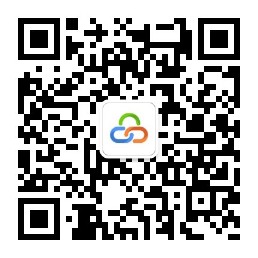 第二章 用户需求书说明：1.	响应供应商须对本项目进行整体响应，任何只对其中一部分进行的响应都被视为无效响应。项目一览表项目概述项目名称：广东省东莞监狱2024年罪犯教育活动物资采购项目         最高限价：¥476000元（大写人民币：肆拾柒万陆仟元整，含税），包含完成项目所有相关费用（包括但不限于设计、制作、运输、安装、维保等费用）。送货期及送货地点：成交供应商需与监狱签订合同，合同有效期1年，合同有效期内成交供应商需按采购人供货要求，约按每季度一次的频率送货，成交供应商在接到采购人订单需求10日工作日内（应急物资除外），将采购内容送到采购人指定地点，以实际发生为准。成交供应商必须承诺，完全满足采购过程发出所有文件的要求，必须具备履行本项目的能力。如在实施过程中，采购人发现有不符合要求的地方，采购人有权终止合同，一切费用由成交供应商承担，履约保证金不予退还。采购内容简介：本项目采购内容主要为罪犯教育活动开展所需文具用品、体育用品、乐器用品、表演用品、节日用品等，包括签字笔、毛笔、宣纸、篮球、羽毛球、象棋、吉他弦、二胡弓、舞狮服装、对联纸、灯笼等，详见《广东省东莞监狱2024年罪犯教育活动物资采购项目采购清单》。每批次送货物品、数量由采购方提供。商务要求1.质量要求：所供应的产品必须正规渠道进货，产品质量达到国家标准；货物牌标识内容清晰、有出厂合格证。产品质量应符合中华人民共和国国家安全质量标准、环保标准、行业标准货货物来源国官方标准；凡属于《中华人民共和国实施强制性产品认证的产品目录》的产品，须在交货时提供该产品的《中国强制认证》（CCC认证）。2.包装：全部产品均应有良好的防湿、防锈、防潮、防雨、防腐及防碰撞的措施。凡由于包装不良造成的损失和由此产生的费用均由成交供应商承担。质保售后 1.免费质保期限：1年。2.免费质保期内售后服务要求：（1）质保期内，货物质量出现问题的，成交供应商应负责三包（包修、包换、包退），费用由成交供应商负责。（2）质保期内成交供应商负责对其提供的产品进行维修，对于不能修好的需提供相同品牌型号或高于原配性能型号的设备代用。设备维修超过一个月的，按原型号或升级型号进行更换。3.履约保证金条款：签署合同前，成交供应商需缴纳中标价的5%作为履约保证金。如成交供应商不按时签订合同或弃标的，履约保证金不予退回（不可抗力原因除外）。项目经验收合格后，质保期满，如无发生扣款情形的，无息退回。采购人有权根据供应商的违约责任所造成的损失，从履约保证金中扣除相关费用。如履约保证金不能抵扣费用的，成交供应商应全额赔偿采购方损失。其他要求成交供应商及送货人员必须严格遵守监狱保密及相关管理规定，不得有监狱内建筑、场地、事项等进行拍照、录视频等行为，如发现供应商有违反监狱管理，采购人有权重新选定成交供应商，并追究供应商责任。验收支付1.验收要求：（1）由采购方与成交供应商一起进行到货验收。货物的到货验收包括：型号、规格、数量、外观质量及货物包装完整无损。如质量验收合格，双方签署质量验收表。（2）货物配送完成后10天之内，采购方无故不进行验收工作而使用货物的，视同验收合格。（3）货物验收的标准：按行业通行标准、厂方出厂标准和成交供应商竞价文件的承诺。国内产品或合资厂的产品必须具备出厂合格证和原厂保修卡。（4）成交供应商应将所提供货物的装箱清单、用户手册、原厂保修卡、随机资料及配件、随机工具等交付给采购方；成交供应商不能完整交付货物及本款规定的单证和工具的，视为未按合同约定付货，成交供应商必须负责补齐，因此导致逾期交付的，由成交供应商承担相关的违约责任。（5）验收时如发现所交付的产品有短缺、次品、损坏或其它不符合本合同规定的情况，采购人现场与成交供应商工作人员核对，现场进行详尽记录，或由采购人和成交供应商双方签署备忘录，此现场记录或备忘录可用作补充、缺失和更换损坏产品的有效证据。成交供应商审核确认后进行退换货，由此产生的有关费用由成交供应商承担。（6）产品运输或配送过程中因事故造成货物短缺、损坏，成交供应商应及时安排换货。换货的相关费用由成交供应商承担。（7）采购人在进行货物验收时，有权随机抽取部分货物到第三方正规机构进行相关检测，如检测结果合格，则由采购人负责检测费用；如检测不合格，检测费用由成交供应商负责，且必须无条件更换达标货物，并扣除供应商50%履约保证金。如连续两次检测均不合格，则扣除成交供应商全部履约保证金，且采购人有权解除合同，采购人因此产生的成本或损失，由供应商负责。2.支付条款：以实际采购数量结算，具体条款以合同约定为准。该项目完成后，由采购人进行验收，验收通过后采购人向成交供应商支付货款。成交供应商凭以下有效文件与采购人结算：合同；成交供应商开具的增值税普通发票；成交通知书。第三章 竞价附件报 价 表注：供应商必须按报价表的格式填写，不得增加或删除表格内容。除单价、金额或项目要求填写的内容外，不得擅自改动报价表内容，否则将有可能影响成交结果，不推荐为成交候选人；所有价格均系用人民币表示，单位为元，均为含税价；大写金额和小写金额不一致的，以大写金额为准；单价金额小数点或者百分比有明显错位的，以报价表的总价为准，并修改单价；总价金额与按单价汇总金额不一致的，以单价金额计算结果为准；不接受总价优惠折扣形式的报价，供应商应将对项目的优惠直接在清单报价中体现出来。如果供应商不接受对其错误的更正，其报价将被视为无效报价；平台上报价与报价表合计不一致的，以报价表合计（经价格核准后的价格）为准。下浮率报价没有大于或等于100%，也没有为负数，且是固定唯一值的，否则为无效报价；下浮率高的为成交供应商。在本项目合同服务履行期间，该下浮率不作另行调整；本项目不接受有选择性的投标报价，只允许报一个下浮率，且所报的下浮率应当适用于该类别所有产品单品。供应商报价表必须加盖公章，否则视作无效报价。供应商名称（单位盖公章）：日期用户需求书响应声明函致：广东省东莞监狱、云采链（广州）信息科技有限公司关于贵单位、贵司发布广东省东莞监狱2024年罪犯教育活动物资采购项目的竞价公告，本公司（企业）愿意参加采购活动，并作出如下声明：本公司（企业）承诺在报名时已对于用户需求书中的各项条款、内容及要求给予充分考虑，明确承诺对于本项目的用户需求中的各项条款、内容及要求均为完全响应，不存在任意一条负偏离或不响应的情况。本公司（企业）清楚，若对于用户需求书各项条款存在任意一条负偏离或不响应的情况，不被推荐为成交候选人的要求。本公司（企业）承诺在本次采购活动中，如有违法、违规、弄虚作假行为，所造成的损失、不良后果及法律责任，一律由我公司（企业）承担。备注：本声明函必须提供且内容不得擅自删改，否则视为响应无效。本声明函如有虚假或与事实不符的，作无效报价处理。供应商名称（单位盖公章）：          日期：          供应商资格声明函致：广东省东莞监狱、云采链（广州）信息科技有限公司：关于贵单位、贵司发布广东省东莞监狱2024年罪犯教育活动物资采购项目的竞价公告，本公司（企业）愿意参加竞价，并声明：本公司（企业）具备《中华人民共和国政府采购法》第二十二条规定的条件：（一）具有独立承担民事责任的能力；（二）具有良好的商业信誉和健全的财务会计制度；（三）具有履行合同所必需的设备和专业技术能力；（四）有依法缴纳税收和社会保障资金的良好记录；（五）参加政府采购活动前三年内，在经营活动中没有重大违法记录；（六）法律、行政法规规定的其他条件。本公司具有本次采购项目服务能力。本公司有固定的经营场所，资金雄厚、信誉良好、售后维护服务好，并且在经营活动中无严重违法记录。本公司提供的商品和服务必须符合国家和行业的有关技术及安全标准，信誉良好、送货上门。本公司在本项目中不转包分包且不联合竞价。本公司若存在隶属关系或同属一母公司或法人的企业，仅由一家企业参与竞价。本公司（企业）承诺在本次采购活动中，如有违法、违规、弄虚作假行为，所造成的损失、不良后果及法律责任，一律由我公司（企业）承担。特此声明！备注：本声明函必须提供且内容不得擅自删改，否则视为响应无效。本声明函如有虚假或与事实不符的，作无效报价处理。供应商名称（单位盖公章）：          日期：          广东省东莞监狱2024年罪犯教育活动物资采购项目采购清单项目名称数量交货期最高限价（含税）广东省东莞监狱2024年罪犯教育活动物资采购项目1批成交供应商需与监狱签订合同，合同有效期1年，合同有效期内成交供应商需按采购人供货要求，约按每季度一次的频率送货，成交供应商在接到采购人订单需求10日工作日内（应急物资除外），将采购内容送到采购人指定地点，以实际发生为准 人民币476000元项目名称数量交货期报价（下浮率 %）备注广东省东莞监狱2024年罪犯教育活动物资采购项目1批 成交供应商需与监狱签订合同，合同有效期1年，合同有效期内成交供应商需按采购人供货要求，约按每季度一次的频率送货，成交供应商在接到采购人订单需求10日工作日内（应急物资除外），将采购内容送到采购人指定地点，以实际发生为准 序号类别名称品牌、规格单位单价/元备注1文具用品安全笔硅胶，防吞咽防自伤自残支27.17 2文具用品安全笔笔芯安全笔笔芯，10支/盒盒20.00 3文具用品晨光Q7中性笔0.5mm/0.7mm盒13.83 4文具用品晨光Q7中性笔芯0.5mm/0.7mm盒15.07 5文具用品晨光GP-0097短中性笔0.5mm/0.7mm盒29.67 6文具用品晨光GP-0097短中性笔芯0.5mm/0.7mm盒18.68 7文具用品晨光K-39中性笔盒27.00 8文具用品晨光K-39中性笔芯盒16.78 9文具用品晨光GP-1151中性笔盒30.17 10文具用品晨光GP-1151中性笔芯盒21.00 11文具用品晨光MG2180会议中性笔0.5mm盒25.57 12文具用品晨光大笔画签字笔AGP13604 1.0mm 12支/盒盒29.33 13文具用品晨光中性笔芯AGP13604 1.0mm 20支/盒盒17.33 14文具用品四色圆珠笔晨光BP8030支4.10 15文具用品彩色签字笔晨光，多色可选支2.73 16文具用品圆珠笔自由马 HO-808 24支/盒盒14.67 17文具用品圆珠笔芯自由马 HO-808包3.77 18文具用品宝珠墨水笔斑马牌必备笔 10支/盒盒45.33 19文具用品钢笔英雄牌 616 铜帽支32.33 20文具用品墨水英雄（HERO）钢笔墨水 56ml瓶6.17 21文具用品钢笔百乐 78G支122.33 22文具用品墨水鸵鸟 9系支27.17 23文具用品中柏秀丽笔中柏 SB60盒53.93 24文具用品白板笔东洋 10支/盒盒17.67 25文具用品白板笔东洋支1.93 26文具用品荧光笔东洋SP28支2.07 27文具用品油性笔得力 No.6881 10支/盒盒17.27 28文具用品油性笔得力 No.6881支2.00 29文具用品中华铅笔12支/盒盒10.53 30文具用品2B铅笔12支/盒盒13.07 31文具用品考试铅笔得力 连中三元套装套15.63 32文具用品硬笔书法纸筏A4张10.93 33文具用品炭笔中华牌，中性盒23.07 34文具用品毛笔一得阁，大楷，兼毫支18.50 35文具用品毛笔一得阁，中楷，兼毫支18.10 36文具用品毛笔一得阁，小楷，兼毫支17.57 37文具用品对联毛笔一得阁，提斗，兼毫支40.57 38文具用品生宣纸一得阁， 4尺张2.77 39文具用品熟宣纸一得阁， 4尺张2.77 40文具用品毛笔字水写布诗词临摹张20.93 41文具用品毛边纸（大米字格）对开，8cm20格张1.62 42文具用品砚台一得阁，初学者用个33.07 43文具用品一得阁墨汁500G瓶41.73 44文具用品彩色粉笔无尘粉笔盒3.33 45文具用品白色粉笔无尘粉笔盒3.07 46文具用品勾线笔马利牌支4.37 47文具用品裁缝画笔盒5.27 48文具用品油画排扫6cm支10.27 49文具用品油画排扫3cm支6.73 50文具用品油画排笔马利牌1-10号套49.50 51文具用品油画笔1.5cm支2.37 52文具用品油画笔1cm支2.07 53文具用品油画笔0.5cm支1.77 54文具用品油画排笔(1-10)号马利牌套49.67 55文具用品油画描笔狼毫1-10号支53.50 56文具用品彩色铅笔48色套29.17 57文具用品大号调色板得力个21.57 58文具用品水彩笔晨光24色套29.83 59文具用品水粉画颜料马利牌100ml瓶5.93 60文具用品水彩画颜料马利牌24色套装套42.33 61文具用品丙烯颜料马利牌12色套装套31.83 62文具用品广告颜料马利牌100ml瓶8.90 63文具用品油画布按平方数计算平方米45.60 64文具用品油画纸全开纸张10.33 65文具用品素描纸马利牌4K白色纸张1.83 66文具用品素描本马利牌8K60页本37.37 67文具用品水粉纸马利牌4K白色纸张1.83 68文具用品水彩纸马利牌4K白色纸张1.83 69文具用品水彩纸80cm*100cm张6.07 70文具用品铜版纸A4 200g 100张/包包53.67 71文具用品牛皮纸A4  150G张0.51 72文具用品彩色纸全开，多色可选张4.43 73文具用品画架1.5m左右，可升降个212.00 74文具用品A4熟胶手抄版个10.93 75文具用品抄写板晨光 A4个9.30 76文具用品计算机CASIO DS-5500个75.33 77文具用品旋转订书机得力个23.43 78文具用品订书机汕贤1337个13.83 79文具用品订书机得力0326 带起钉器个15.87 80文具用品订书机得力 10#个10.93 81文具用品订书机得力 No.0371个38.27 82文具用品订书订得力 24/6盒1.54 83文具用品订书订得力 23/13盒4.63 84文具用品订书订得力 10#  NO.0010盒1.10 85文具用品回形针3#得力 NO.0018盒2.43 86文具用品吉丽长尾夹1#吉丽盒12.00 87文具用品吉丽长尾夹2#吉丽盒9.63 88文具用品吉丽长尾夹3#吉丽盒6.63 89文具用品吉丽长尾夹4#吉丽盒5.07 90文具用品吉丽长尾夹5#吉丽盒3.88 91文具用品吉丽长尾夹6#吉丽盒3.83 92文具用品橡皮擦吉丽 NO.7536 48块/盒块0.93 93文具用品橡皮擦吉丽 NO.7536 48块/盒盒38.00 94文具用品橡皮擦晨光 米菲 4B  30块/盒盒30.13 95文具用品橡皮擦晨光 米菲 4B块1.40 96文具用品涂改液晨光 12ml支3.90 97文具用品笔筒得力 金属网格圆形个7.90 98文具用品笔筒得力 9200金属网格个45.40 99文具用品168笔筒富强个7.17 100文具用品卷笔刀东洋SP210个2.73 101文具用品标准有机胶尺60CM把14.50 102文具用品胶尺40CM把8.57 103文具用品胶尺30CM把5.95 104文具用品胶尺20CM把4.10 105文具用品多功能绘图尺子套装套59.83 106文具用品原子印油晨光10ml  AYZ97508瓶3.90 107文具用品原子印油得力 原子印油 9873瓶4.21 108文具用品原子印油得力 光敏印油 9879瓶13.80 109文具用品原子印油利百代 明色朱液瓶16.33 110文具用品印台利百代 朱肉 50号个39.67 111文具用品印台利百代 朱肉60号个44.00 112文具用品印台立早名家 方形个35.33 113文具用品印台得力9892个14.20 114文具用品印台加长个17.93 115文具用品印台（圆）得力9870个12.90 116文具用品胶水博宝5020 12支/盒支1.97 117文具用品502胶水晨光 3g瓶2.83 118文具用品固体胶得力7102  21g支1.92 119文具用品浆糊瓶1.97 120文具用品1.2cm透明胶得力卷1.09 121文具用品1.5cm透明胶得力卷1.43 122文具用品2.0cm透明胶得力卷2.17 123文具用品2.5寸封箱胶得力卷5.10 124文具用品1.2双面胶得力卷1.47 125文具用品1.5双面胶得力卷1.70 126文具用品2.5双面胶得力卷3.27 127文具用品海绵胶2.4CM卷2.60 128文具用品大便条纸得力 NO.7601盒10.33 129文具用品小便条纸得力 NO.7600盒9.00 130文具用品便利贴（黄）得力 76*87mm本5.27 131文具用品便利贴（黄）得力 3*3 76*76mm本3.93 132文具用品三分便利贴得力 76*25mm本3.52 133文具用品四分便利贴得力 76*19mm本3.73 134文具用品透明百事贴得力 No.7154包4.89 135文具用品标签纸劲牌 红边张0.54 136文具用品标签纸（红边）劲牌 蝴蝶贴纸包19.33 137文具用品标签纸（红色）劲牌 蝴蝶贴纸张8.71 138文具用品标签纸（白色）劲牌 1*2CM包12.33 139文具用品标签纸（白色）劲牌 2*3CM包12.33 140文具用品标签纸劲牌 6*6 16包/箱箱292.67 141文具用品广告透明贴纸10m/卷卷39.00 142文具用品广告贴纸10m/卷 图案订制卷35.33 143文具用品方格稿纸得力本2.63 144文具用品单行信纸得力本2.63 145文具用品信封小个0.19 146文具用品信封22*11CM个0.23 147文具用品信封不封口尺寸 25.5*15个0.33 148文具用品A4 大笔记本吉丽 G2540本10.00 149文具用品A5 40页软抄吉丽 G2551本3.23 150文具用品A5 80页软抄吉丽 G2554本4.33 151文具用品A4 笔记本得力 羊巴皮面本33.17 152文具用品A5 笔记本得力 羊巴皮面本21.77 153文具用品口袋记事本30*45CM（100页）本13.43 154文具用品口袋笔记本50X70mm本3.43 155文具用品白板100*60CM块73.00 156文具用品铁底白板100*80CM块97.33 157文具用品白板100*150CM块129.33 158文具用品白板1.5M*2M 配移动架子个476.67 159文具用品白板擦块3.93 160文具用品黑板120*240cm个420.00 161文具用品黑板报专用塑胶“量角器”和“三角尺”金丝猴套50.67 162文具用品四格文件栏得力个30.67 163文具用品A4网格文件袋得力个5.10 164文具用品透明活动文件夹（抽杆夹）得力组15.00 165文具用品文件盒55mm得力A4文件盒侧宽55mm个15.50 166文具用品文件盒75mm得力A4文件盒侧宽75mm个22.67 167文具用品书立得力，高15cm左右对22.00 168文具用品圆规得力把10.00 169文具用品教学用圆规把32.50 170文具用品黏土500g/袋袋10.00 171文具用品刻纸刀得力把23.90 172文具用品美工刀得力把9.67 173文具用品热用胶枪60-150W（1.1cm）把71.33 174文具用品热用胶1.1cm（透明）条1.27 175文具用品编制草1捆100条捆17.33 176文具用品石膏粉袋108.00 177文具用品不干胶贴纸防水，提供多种尺寸、颜色选择张0.80 178体育用品篮球斯伯丁 7号个169.17 179体育用品篮球网斯伯丁个27.93 180体育用品打气筒配篮球打气嘴个24.67 181体育用品足球耐克5号球个127.33 182体育用品彩色鹅毛毽球杜威克个6.67 183体育用品彩色鹅毛毽球冠杰牌个5.97 184体育用品羽毛球亚狮龙 7号（12个/筒）筒99.33 185体育用品羽毛球尤尼克斯 AS05（12个/筒）筒113.33 186体育用品塑料羽毛球12个/筒筒31.67 187体育用品羽毛球拍李宁对207.67 188体育用品便携式羽毛球网架迪科斯个158.33 189体育用品乒乓球拍红双喜 狂飙五星 横拍双586.67 190体育用品乒乓球拍红双喜 狂飙五星 竖拍双586.67 191体育用品乒乓球双鱼 三星个5.30 192体育用品乒乓球网架双鱼个80.33 193体育用品篮球服套装，定制套106.00 194体育用品裁判服套装，定制套129.33 195体育用品篮球计分牌含落地架套287.33 196体育用品乒乓球计分牌四位数计分牌套146.67 197体育用品篮球电子记分牌全息屏1.6*80m左右，配落地架套3692.67 198体育用品秒表运动比赛专用秒表个74.67 199体育用品护膝李宁运动护膝对81.67 200体育用品护肘李宁运动护膝对83.67 201体育用品护腕李宁运动护膝对53.00 202体育用品象棋密胺材质、4寸副39.81 203体育用品军棋棋盘可折叠副41.67 204体育用品斗兽棋棋盘可折叠副39.00 205体育用品围棋棋盘旗子套装副154.17 206体育用品国际象棋得力副60.67 207体育用品姚记扑克959副2.50 208日常用品南孚电池5#个3.23 209日常用品南孚电池7#个3.23 210日常用品金霸王电池5#个3.39 211日常用品金霸王电池7#个3.39 212日常用品南孚电池9V南孚个11.40 213日常用品金霸王电池9V金霸王个13.07 214日常用品5号充电电池德力普 2700毫安 4节套94.67 215日常用品5号充电电池充电器德力普个63.33 216日常用品5号充电电池倍量2000毫安，4节，含充电器个138.00 217日常用品7号充电电池倍量300毫安，4节，含充电器个112.33 218日常用品12寸挂钟北极星个75.33 219日常用品闹钟摆台小时钟个31.87 220日常用品得力过塑机得力 2130台243.33 221日常用品得力过塑机得力 3893台251.00 222日常用品A4过胶膜易德利 6C 100张/包包41.83 223日常用品相片纸EPSON 原装 20张/包包28.07 224日常用品公牛606插座4插 3米个71.67 225日常用品公牛315插座5插 3米个86.67 226日常用品公牛插座5插 5米个99.00 227日常用品公牛插座5插 10米个152.67 228日常用品公牛无线转换插座一转四插座个60.73 229日常用品横幅1.2*1米条59.33 230日常用品横幅0.7米*6米条88.33 231日常用品横幅0.8米*10米条148.00 232日常用品无线话筒银鱼 可选频率个255.67 233日常用品有线话筒得胜DM-2300个254.33 234日常用品麦克风话筒支架落地架，高度可调节个200.33 235日常用品麦克风话筒支架桌面支架个136.00 236日常用品音视频线（红白黄三色）绿联条47.60 237日常用品高清线长度定制米29.17 238日常用品高清转换器定制个226.67 239日常用品电视信号线绿联，按长度计算米37.70 240日常用品1/4平衡插头转莲花插座个29.60 241日常用品1/4平衡插头通卡农插头线1m条55.27 242日常用品1/4平衡插头个36.83 243日常用品莲花插头个9.83 244日常用品专用音箱插头个11.50 245日常用品专用音箱插座个93.77 246日常用品音箱线按米数计算米12.47 247日常用品音频线按米数计算米12.60 248日常用品卡农公母头个20.00 249日常用品水晶皮视频线2米条35.50 250日常用品有线电视插座个14.63 251日常用品1号国旗192*288cm面63.07 252日常用品2号国旗160*240cm面51.33 253日常用品3号国旗128*192cm面33.83 254日常用品5号国旗64*96cm面15.33 255日常用品8号手摇国旗14*21cm（50面/包）包28.93 256日常用品7号手摇国旗20*30cm（50面/包）包40.73 257日常用品彩旗定制可定制尺寸、印刷图案面47.43 258日常用品红桌布大红色，定制尺寸平方米41.67 259日常用品泡沫拼接垫板单块80*80cm左右块55.00 260日常用品荣誉证书/聘书封面规格：8K（合上尺寸），材质：仿皮纹，工艺：浮雕烫金工艺，含彩色内页本14.93 261日常用品荣誉证书/聘书封面规格：A4（合上尺寸），材质：仿皮纹，工艺：浮雕烫金工艺，含彩色内页本12.00 262日常用品荣誉证书/聘书封面定制本38.83 263日常用品翻页笔得力2802P支157.00 264日常用品小蜜蜂扩音器得胜E126W便携式无线扩音器个396.67 265日常用品HDMI线连接头公对母座个14.83 266日常用品HDMI线延长连接头母对母座个12.67 267日常用品HDMI分频器3出1进个136.00 268日常用品电视信号线插头纯铜个23.60 269日常用品18650电池德力普5550mWh个32.00 270日常用品18650充电器德力普个34.83 271乐器用品电吉他音频线5米条62.67 272乐器用品吉他变调夹个40.40 273乐器用品电吉他琴弦达达里奥套弦套195.00 274乐器用品电吉他琴弦达达里奥 单根 可选根34.93 275乐器用品木吉他弦达达里奥套弦套57.83 276乐器用品木吉他弦达达里奥 单根 可选套24.33 277乐器用品吉他支架高度可调节个160.67 278乐器用品吉他袋38-42寸个132.67 279乐器用品电吉他专用电池9V个23.50 280乐器用品吉他无线发射器接收器阿诺玛ARU-03套391.67 281乐器用品吉他调音器阿诺玛AT-01A个102.10 282乐器用品吉他拾音器德博声学个660.33 283乐器用品架子鼓棒对68.27 284乐器用品架子鼓鼓皮14寸军鼓皮对77.67 285乐器用品架子鼓鼓皮22寸军鼓皮对107.67 286乐器用品快板对41.17 287乐器用品笛子永华牌，竹笛根113.67 288乐器用品横笛膜新明贵笛膜包38.33 289乐器用品复音口琴国光牌，28孔个107.00 290乐器用品布鲁斯口琴国光牌，10孔个129.33 291乐器用品马铃口径约10cm个126.33 292乐器用品二胡弓紫檀木，白马尾毛根142.73 293乐器用品二胡弦高强度二胡内外弦套55.33 294乐器用品二胡松香高纯度微尘个137.40 295乐器用品二胡无线麦克风含无线麦、接收器套331.33 296乐器用品大提琴弓弓长52-72cm根178.67 297乐器用品大提琴弦钢丝套弦套150.33 298乐器用品三角铁边长约20cm个210.00 299乐器用品手摇铃双层手摇铃个46.67 300乐器用品打击乐风铃36音个371.67 301乐器用品风铃支架适配风铃个131.67 302乐器用品非洲手鼓美德威牌，12寸个961.67 303乐器用品沙锤木质约20cm对48.67 304乐器用品木鱼实木，约12cm，配木鱼棰套54.10 305乐器用品萨克斯无线麦克风含无线麦、接收器套886.67 306乐器用品萨克斯簧片高中次中音降B降E个38.97 307乐器用品电子琴脚踏板青歌牌个70.67 308乐器用品电子琴袋个51.83 309乐器用品乐队指挥棒木制30-40cm左右支38.67 310乐器用品乐谱架可升降，最大高度约150cm，面板尺寸大于A3纸尺寸个92.67 311乐器用品电容麦得胜 手持 2个/套套1250.00 312乐器用品麦架得胜 落地个557.33 313乐器用品调音台得普声 8路+48V台1032.33 314乐器用品架子鼓棍袋子个36.83 315乐器用品贝斯袋子个75.67 316乐器用品吉他拨片个5.83 317乐器用品扬琴弦乐海 5条/包 可选号包14.67 318乐器用品扬琴键对54.67 319乐器用品扬琴键气门芯条337.40 320乐器用品电吉他效果器卓乐套523.33 321乐器用品贝斯效果器卓乐套541.67 322乐器用品电吉他专业表演音箱雅马哈25*25寸个1163.33 323乐器用品贝斯吉他专业表演音箱雅马哈25*25寸个1163.33 324乐器用品唢呐个161.00 325乐器用品头戴式耳机雷柏个172.67 326乐器用品醒狮鼓牛皮大鼓，20寸个1526.67 327乐器用品鼓棒配醒狮鼓对80.00 328乐器用品大镲直径约35cm对550.00 329乐器用品小镲直径约20cm对265.00 330乐器用品锣直径约20cm，配锣锤个127.67 331节日用品万年红洒金对联纸134*200cm，含横批对48.33 332节日用品万年红洒金对联纸232*180cm，含横批对41.67 333节日用品万年红洒金对联纸332*160cm，含横批对38.67 334节日用品万年红蜡染斗方写福字红纸145*45cm，蜡染底纹张2.67 335节日用品万年红蜡染斗方写福字红纸234*34cm，蜡染底纹张1.60 336节日用品万年红蜡染斗方写福字红纸324*24cm，蜡染底纹张1.33 337节日用品春节静电窗花帖28*28cm左右张2.27 338节日用品油塑纸红色小圆条拉花2m左右条6.33 339节日用品彩旗三角旗串旗50m一包包14.77 340节日用品大灯笼绸缎直径1.5m左右对307.33 341节日用品小灯笼绸缎直径50cm左右个38.17 342节日用品灯笼串灯笼直径10cm，一串5个串19.60 343节日用品灯笼串蜂窝塑纸，一串5个串13.27 344节日用品油塑纸灯笼直径21cm左右个3.80 345节日用品彩灯串100头10米串40.33 346节日用品彩色气球2.2克，混色100个/包包20.33 347节日用品利是封7.8*11.7cm左右，一盒20个盒10.33 348节日用品红纸4尺，100张包152.00 349表演用品舞狮服装全套，多色可选套417.67 350表演用品舞狮腰带多色可选条29.00 351表演用品舞狮鞋多色可选双84.33 352表演用品大头佛佛头提供款式选择个137.67 353表演用品大头佛袍服提供款式选择件126.67 354表演用品大头佛扇子提供款式选择把34.67 355表演用品舞龙服装全套，多色可选套108.67 